Bernd Beermann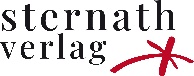 Jäger erinnern sich160 Seiten, rund 20 Zeichnungen und Original-Illustrationen. 
Format: 13,5 x 21cm. Sternath Verlag, Mallnitz.Preis: 29.- Euro.„Jäger erinnern sich“ ist ein Buch über Jagderzählungen und über jene Menschen, die sie geschrieben haben: Louis Graf Karolyi, Ernst Graf Silva-Tarouca, August Haupt-Stummer, Friedrich von Gagern, Kurt Regnier-Helenkow, Lothar Graf zu Dohna, Oscar Cammineci, Georg von Opel, Prinz Ernst Heinrich von Sachsen, Otto Frhr. von Dungern, Bertram Graf von Quadt …. – Die Liste der besprochenen Autoren und ihrer Bücher liest sich wie ein Who is who der schillerndsten Jagdschriftsteller des 20. Jahrhunderts. Zu vielen der vorgestellten Bücher gibt es Buch-Auszüge – Erzählstränge, die in sich geschlossen sind. Sie zeigen Schreibweise, Erfahrungshintergrund und Sprache des jeweiligen Autors. Die besprochenen Bücher – sie sind antiquarisch leicht erhältlich – erschienen zu verschiedensten Zeiten im 20. Jahrhundert. Es war ein Jahrhundert der großen Veränderungen: zwei Weltkriege, Vertreibung, Flucht, Aussiedlung, Verlust der Heimat, Neuanfang irgendwo: Manche der Erzähler hatten alles verloren, bevor sie ihre Bücher schrieben, das Zuhause, oft genug große Besitzungen, die vorher Lebensgrundlage gewesen waren. Was ihnen beim Neuanfang blieb, war die Erinnerung. Sich an die Jagd und, in Verbindung mit der Jagd, an das frühere Lebensumfeld zu erinnern, gab ihnen Halt und Heimat. Für den Leser aber sind solche niedergeschriebenen Erinnerungen lebendiger Geschichtsunterricht.Lebendiger Geschichtsunterricht, das ist ein Grund, ein solches Buch zu lesen. Ein anderer: Aus vielen der Bücher kann man sich Anregung holen für eigenes Jagen und aus ihnen lernen. Auch findet man leichter seine eigene jagdliche Mitte, wenn man anderen Jägern lesend auf ihren Pirschgängen folgt. Ebenfalls spannend: Man sieht anhand der Bücher, wie unterschiedlich die Zugänge zur Jagd sein können und wie unterschiedlich die Motivation der Jäger.Ein ungewöhnliches Buch für Jäger, denen Jagd mehr bedeutet als Schuss und Trophäe.Im klassischen Buchhandel wird dieser hochwertige Leinenband nicht erhältlich sein. Aus grundsätzlichen Überlegungen zur Praxis des heutigen Großhandels – Stichwort „Amazon“ – liefert der in den Hohen Tauern beheimatete Sternath Verlag seine Bücher ausschließlich selbst aus bzw. über einige wenige ausgewählte Buchhändler. 			Bestellungen: 		STERNATH VERLAG, 
			9822 Mallnitz 130, Österreich		bestellung@sternathverlag.at
			www.sternathverlag.at
			+43 (0)664 2821259